CUADROS DE BONOS EN PESOS – INFORME SEMANAL – 4/10/2019BONOS EN PESOS CON CER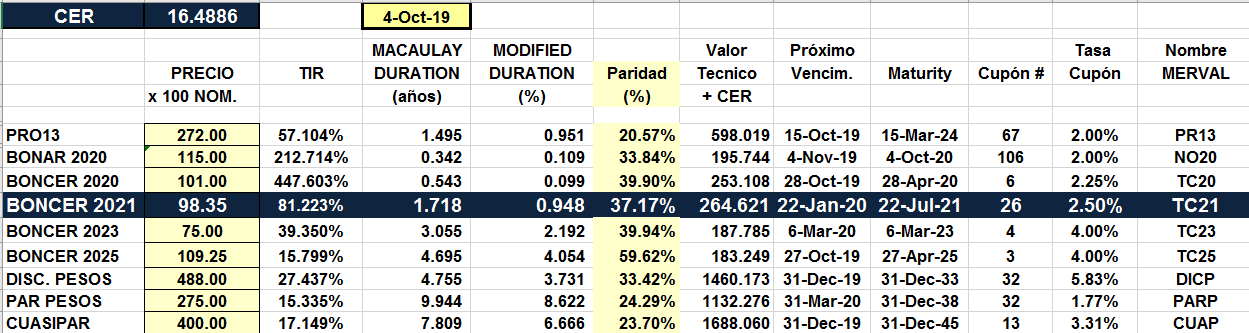 BONOS EN PESOS A TASA FLOTANTE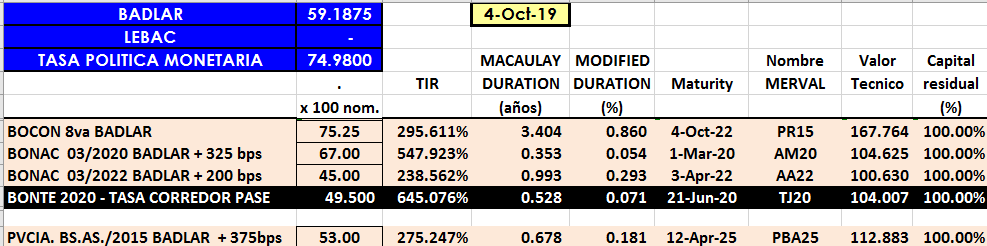 